Publicado en  el 23/12/2016 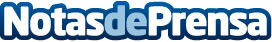 Red.es amplia su equipo directivo para apoyar la Agenda DigitalLa entidad incorpora tres nombres a su equipo directivo con tres nombres de gran reconocimiento para impulsar sus funciones de apoyo a los objetivos del Ministerio de Energía, Turismo y Agenda DigitalDatos de contacto:Nota de prensa publicada en: https://www.notasdeprensa.es/red-es-amplia-su-equipo-directivo-para-apoyar_1 Categorias: E-Commerce http://www.notasdeprensa.es